 Пьянство за рулем!Начальник отделения дознания отдела МВД России по Усть-Катавскому городскому округу майор полиции Наталья Ахтямова сообщила, что, 09.06.2020 возбуждено уголовное дело по ст.264.1 УК РФ «Управление транспортным средством в состоянии опьянения лицом, будучи привлеченным к административной ответственности за управление транспортным средством в состоянии опьянения», в отношении гр. Д. Данный гражданин в марте 2019 года был привлечен к административной ответственности за управлением транспортным средством в состоянии алкогольного опьянения и лишен права управления на полтора года, в настоящее время ему грозит уже уголовное наказание.Аналогичное преступление совершил гражданин Ш., в п.Вязовая г.Усть-Катава, который управлял мотоциклом в состоянии опьянения. Данный гражданин уже был осужден по ст.264.1 УК РФ в 2016 году. В настоящее время ему грозит уголовное наказание в виде штрафа в размере от 200 до 300 тыс.рублей до лишения свободы на срок до 2 лет.Также  сотрудниками ДПС полка ДПС ГИБДД ГУ на автодороге Москва-Челябинск был остановлен грузовой автомобиль «Мерседес Бенц» под управлением жителя Республики Татарстан гражданином М., который находился в состоянии алкогольного опьянения, по результатам освидетельствования, у которого прибор показал почти 1мг/л абсолютного этилового спирта в выдыхаемом воздухе. В ходе разбирательства данный гражданин был отстранен от управления автомобилем, сам автомобиль был помещен на штрафстоянку, в отношении него возбуждено уголовное дело.Стражи правопорядка в очередной раз обращаются ко всем участникам дорожного движения с просьбой, не подвергайте опасности свою жизнь и жизнь других участников дорожного движения, и так же не оставайтесь равнодушными к проблеме пьянства за рулем и своевременно сообщайте в полицию о водителях, которые ведут себя на дороге неадекватно, управляют автомобилем в нетрезвом виде.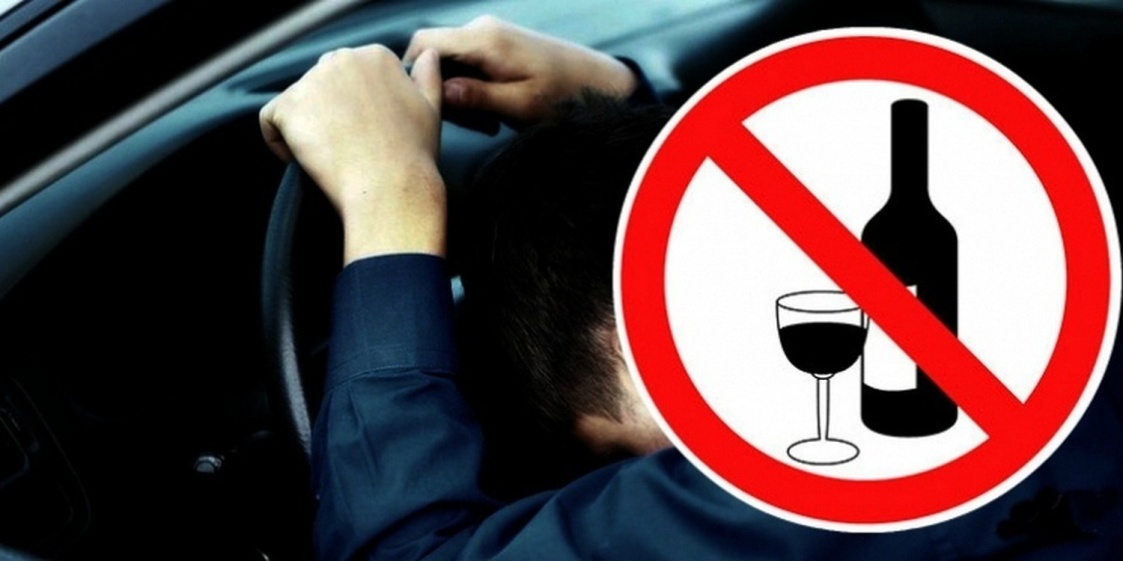 